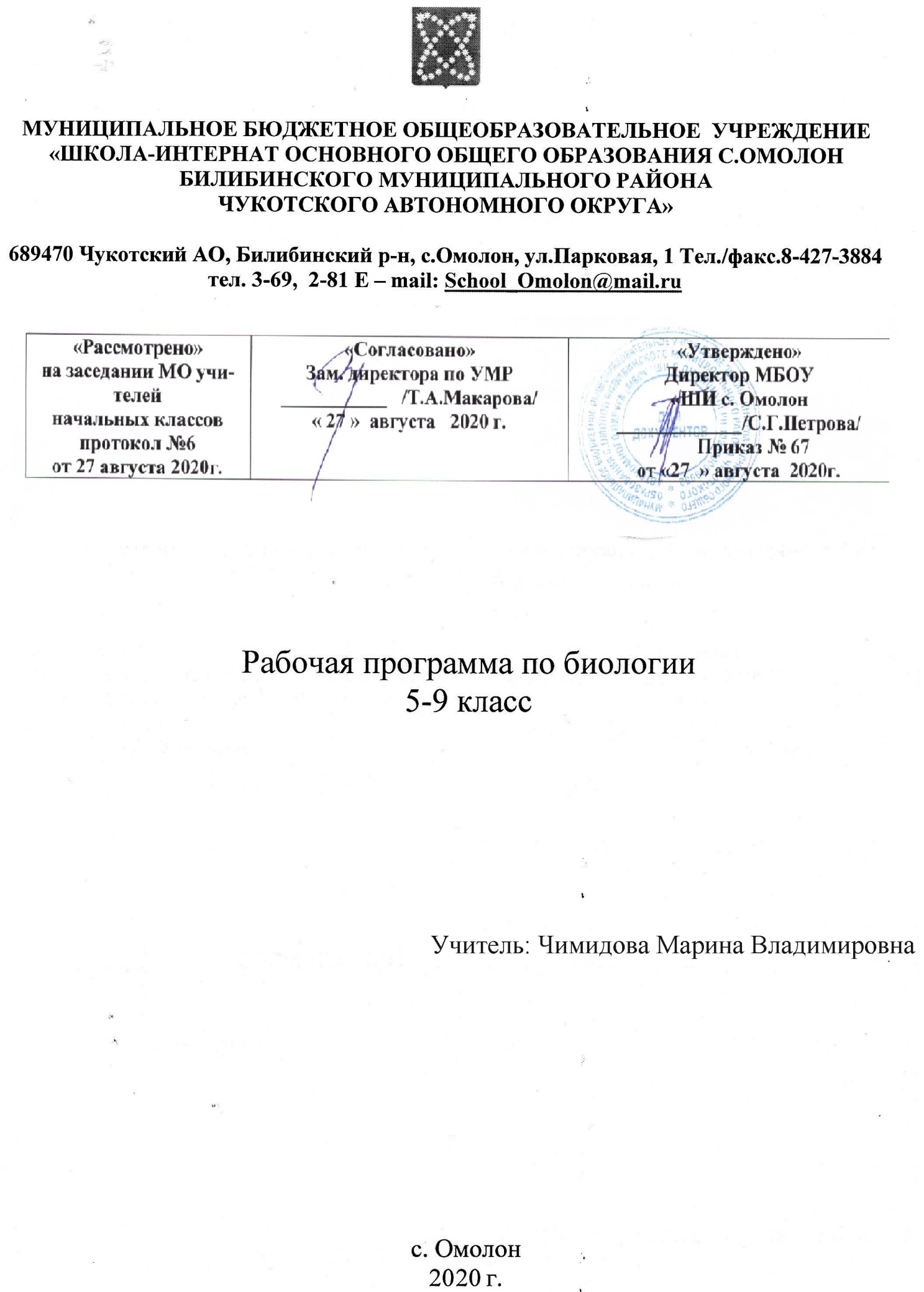 Пояснительная записка                 Рабочая программа для основной школы составлена на основе: 1.	ООП ООО МБОУ «ШИ с. Омолон» 2.	Учебный план основного общего образования МБОУ «ШИ с. Омолон» на 2020-2021 учебный год. Цели и задачи курса биологии в 5-9  классахИзложенные основные направления (линии) развития учащихся средствами предмета «Биология» формулируют цели изучения предмета и обеспечивают целостность биологического образования в основной школе. Их фундамент формировался в начальной  школе в курсе окружающего мира. 1) Осознание учениками исключительной роли жизни на Земле и значении биологии в жизни человека и общества. Жизнь – самый мощный регулятор природных процессов, развертывающихся в наружных оболочках Земли, составляющих ее биосферу. Именно это имел в виду В.И. Вернадский, называя жизнь самой мощной геологической силой, сравнимой по своим конечным последствиям с самыми мощными природными стихиями. Вся жизнь и деятельность людей осуществляется в биосфере. Она же является источником всех доступных видов ресурсов. Даже солнечную энергию мы получаем при посредстве биосферы. Поэтому знание основ организации и функционирования живого, его роли на Земле – необходимый элемент грамотного ведения планетарного хозяйства.2) Формирование представления о природе как развивающейся системе. Космология  и неравновесная термодинамика во второй половине ХХ века ознаменовали окончательную победу принципа развития в естествознании. Всем природным объектам свойственна та или иная форма развития. Тем не менее, последние достижения в этой области еще не стали достоянием курсов средней школы. Роль биологии в формировании исторического взгляда на природу в этих условиях многократно возрастает. Наконец, школьная биология как никакая другая учебная дисциплина позволяет продемонстрировать познавательную силу единства системного, структурно-уровневого и исторического подхода к природным явлениям.3) Освоение элементарных биологических основ медицины, сельского и лесного хозяйства, биотехнологии. Современному человеку трудно ориентироваться даже в его собственном хозяйстве, не имея простейших представлений о естественнонаучных основах всех перечисленных отраслей человеческой деятельности. Наконец, ведение здорового образа жизни немыслимо вне специальных биологических знаний.4) Овладение наиболее употребительными понятиями и законами курса биологии и их использованием в практической жизни. Ближайшим итогом овладения школьным курсом биологии должно быть овладение главными представлениями этой науки и навыком возможно более свободного и творческого оперирования ими в дальнейшей практической жизни.  Главный экзамен по биологии человек сдает всю жизнь, сознавая, например, что заложенный нос является следствием отека, что мороз, ударивший до выпадения  снега, уничтожает озимые и заставляет пересевать  поля весной, что детей не приносит аист. Когда наш бывший ученик встречается с не известной ему проблемой, он должен хотя бы понимать, вкакого рода книге или у какого специалиста ему надо проконсультироваться. Наконец, без изучения основ биологии применение на практике знаний других естественных и общественных предметов может оказаться опасным как для него самого, так и для окружающих.5) Оценка биологического риска взаимоотношений человека и природы на основе овладения системой экологических и биосферных знаний, определяющих граничные условия активности человечества в целом и каждого отдельного человека. Могущество современного человечества, а нередко и отдельного человека настолько высоки, что могут представлять реальную угрозу окружающей природы, являющейся источником благополучия и удовлетворения всех потребностей людей. Поэтому вся деятельность людей должна быть ограничена экологическим требованием (императивом) сохранения основных функций биосферы. Только их соблюдение может устранить угрозу самоистребления человечества.6) Оценка поведения человека с точки зрения здорового образа жизни.  Первым условием счастья и пользы для окружающих является человеческое здоровье. Его сохранение – личное дело каждого и его моральный долг. Общество и государство призваны обеспечить социальные условия сохранения здоровья населения.  Биологические знания – научная основа организации здорового образа жизни всего общества и каждого человека в отдельности.Задачи:формирование у школьников естественнонаучного мировоззрения, основанного на понимании взаимосвязи элементов живой и неживой природы, осознании человека как части природы, продукта эволюции живой природы;формирование у школьников экологического мышления и навыков здорового образа жизни на основе умелого владения способами самоорганизации жизнедеятельности;приобретение школьниками опыта разнообразной практической деятельности, опыта познания и самопознания в процессе изучения окружающего мира;воспитание гражданской ответственности и правового самосознания, самостоятельности и инициативности учащихся через включение их в позитивную созидательную экологическую деятельность;создание условий для возможности осознанного выбора индивидуальной образовательной траектории, способствующей последующему профессиональному самоопределению, в соответствии с индивидуальными интересами ребенка и потребностями региона. Освоение знаний о живой природе и присущих ей закономерностях; строении, жизнедеятельности и средообразующей роли живых организмов (растений); о роли биологической науки в практической деятельности; методах познания живой природы.Срок реализации рабочей учебной программы – пять  лет.Место курса «Биология» в базисном учебном планеКурс биологических дисциплин входит в число естественных наук, изучающих природу, а также научные методы и пути познания человеком природы. Общее число учебных часов за период обучения с 5 по 9 класс составляет 272 ч.Учебное содержание курса биологии включает: Биология. Введение в биологию. 5 класс. 34ч, 1 ч в неделю;Биология. Живой организм. 6 класс. 34ч, 1 ч в неделю;Биология. Многообразие живых организмов. 7 класс. 68 ч, 2 ч в неделю;Биология. Человек. 8 класс. 68 ч, 2 ч в неделю;Биология. Общие закономерности. 9 класс. 68 ч, 2 ч в неделю, Личностные, метапредметные и предметные  результаты освоения учебного предмета «Биология» - 5-9 классСодержание учебного курса «Биология» 5 классРаздел 1. Живой организм: строение и  изучение (8 часов) Многообразие живых организмов. Основные свойства живых организмов. Биология — наука о живых организмах. Разнообразие биологических наук. Методы изучения природы: наблюдение, эксперимент, измерение. Оборудование для научных исследований. Увеличительные приборы. Клетка и ее строение. Безъядерные и ядерные клетки. Строение и функции ядра, цитоплазмы, органоидов. Хромосомы. Различия в строении растительной, животной и грибной клеток. Химический состав клетки. Вода и другие неорганические вещества и их роль. Органические вещества и их роль в клетке. Вещества и явления в окружающем мире. Великие естествоиспытатели.Лабораторные и практические работы (виртуальные и реальные).  Знакомство с оборудованием для научных исследований. Определение метода изучения. Изготовление водяной линзы. Устройство светового микроскопа. Строение клеток растений и животных. Крахмал и жиры в клетках растений. Раздел 2. Многообразие живых организмов (15 часов) Развитие жизни на Земле: жизнь в древнем океане; леса каменноугольного периода; расцвет древних пресмыкающихся; птицы и звери прошлого. Разнообразие и классификация живых организмов. Вид. Царства живой природы. Признаки основных царств, их характеристика, строение, особенности жизнедеятельности, места обитания, роль в природе и жизнедеятельности человека. Охрана живой природы. Лабораторные и практические работы.  Изучение окаменелостей. Путешествие в царство бактерий. Строение шляпочных грибов. Изучение плесени. Из чего состоит тина. Строение мха. Определение деревьев по плодам. Определение возраста дерева. Ядовитое семейство. Ископаемые простейшие. Тайный мир аквариума. Актинии и медузы. Паукообразные и насекомые. Земноводные и пресмыкающиеся. Строение птичьего пера. Строение скелета позвоночного. Экскурсии в природу (виртуальные и натуральные). Раздел 3. Среда обитания живых организмов (5 часов) Наземно-воздушная, водная и почвенная среды обитания организмов. Приспособленность организмов к среде обитания. Растения и животные разных материков. Природные зоны Земли. Жизнь в морях и океанах. Лабораторные и практические работы. Распространение семян в наземно-воздушной среде. Животные-двойники с разных материков. Определение (узнавание) растений и животных с использованием различных источников информации. Исследование особенностей строения растений и животных, связанных со средой обитания. Раздел 4. Человек на Земле (5 часов) Научные представления о происхождении человека. Древние предки человека. Человек умелый. Человек прямоходящий. Человек разумный. Изменения в природе, вызванные деятельностью человека. Кислотные дожди, озоновая дыра, парниковый эффект, радиоактивные отходы. Биологическое разнообразие и его сохранение. Важнейшие экологические проблемы. Здоровье человека и безопасность жизни. Взаимосвязь здоровья и образа жизни. Вредные привычки и их профилактика. Правила поведения человека в опасных ситуациях природного происхождения. Простейшие способы оказания первой помощи. Демонстрация. Ядовитые растения и опасные животные. Лабораторные и практические работы.  Сравнение человека и шимпанзе. По страницам Красной книги. Жалящие насекомые. Первая помощь при обморожении и тепловом ударе. Измерение своего роста и массы тела. Резервное время — 1 час.Содержание учебного курса «Биология» 6 класс1. Органы и системы органов живых организмов (11часов)Орган. Системы органов.Органы и системы органов растений. Вегетативные органы растений. Побег - система органов: почка, стебель, лист. Почка - зачаточный побег. Внешнее и внутреннее строение стебля и листа, их функции.Внешнее и внутреннее строение корня. Типы корневых систем. Видоизмененные надземные и подземные побеги. Видоизменения корней.Системы органов животных: опорно-двигательная, пищеварительная, дыхательная, кровеносная, выделительная, нервная, эндокринная.Значение систем органов для выполнения различных функций, обеспечения целостности организма, связи его со средой обитания.Демонстрация: таблицы, рисунки, схемы, видеофильмы, слайды (в т.ч. цифровые образовательные ресурсы), муляжи органов и систем органов растений и животных.Лабораторные работы:Внешнее строение побега растений. Строение вегетативной и генеративной почек.Строение стебля.Внешнее строение листа. Листорасположение. Простые и сложные листья.Строение корневого волоска. Корневые системы. Видоизменения подземных побегов.2 Строение и жизнедеятельность организмов (22час)	Движение живых организмов. Способы движения одноклеточных организмов. Движение органов растений. Движение многоклеточных животных. Значение опорно-двигательной системы. Приспособления различных групп животных к движению в водной, наземно-воздушной и почвенной средах.Питание живых организмов. Питание производителей - зеленых растений. 	Почвенное питание. Корневое давление. Зависимость почвенного питания от условий внешней среды. Воздушное питание растений. Фотосинтез, краткая история его изучения. Доказательства фотосинтеза. К.А.Тимирязев, значение его работ. Космическая роль зеленых растений. Испарение воды листьями. Листопад, его значение.	Питание потребителей - животных. Пищеварительный тракт. Значение кровеносной системы в обеспечении питательными веществами всех органов животных. Разнообразие животных по способу питания: растительноядные животные, хищники, падальщики, паразиты.	Питание разрушителей - бактерий и грибов. Гетеротрофы: сапротрофы и паразиты. Бактерии-симбионты. Особенности питания грибов. Микориза. 	Значение деятельности разрушителей в природе.Дыхание живых организмов. Сущность дыхания. Роль кислорода в освобождении энергии.	Брожение. Дыхание растений. Связь дыхания и фотосинтеза. Практическое значение знаний о дыхании и фотосинтезе.	Дыхание животных. Строение дыхательной системы в зависимости от среды обитания. Жаберное, легочное, трахейное дыхание. Роль кровеносной системы в обеспечении органов дыхания животных кислородом. Круги кровообращения. Дыхание бактерий и грибов. Брожение.	Транспорт веществ. Опыты, доказывающие восходящее и нисходящее движение у растений. Значение кровеносной системы в транспорте веществ. 	Строение и функции сердца.	Выделение у живых организмов. Значение выделения. Выделение у одноклеточных организмов и растений. Строение и функционирование выделительной системы у многоклеточных животных.	Размножение живых организмов. Биологическое значение размножения. Способы размножения - бесполое и половое. Особенности размножения бактерий, одноклеточных водорослей, грибов, животных. Бесполое размножение многоклеточных растений и грибов: вегетативное и с помощью спор. Половое размножение, его значение для эволюции. Цветок, его строение и значение для размножения растений. Соцветия. Опыление, его способы. Двойное оплодотворение. Плоды и семена, их строение и разнообразие.Особенности размножения многоклеточных животных. Внешнее и внутреннее оплодотворение. Развитие нового организма из оплодотворенной зиготы. Яйцекладущие, яйцеживородящие и живородящие животные.Индивидуальное развитие и расселение живых организмов. Периоды индивидуального развития растений: зародышевый, молодости, зрелости, старости. Периоды индивидуального развития животных: зародышевый, формирования и роста организма, половой зрелости, старости. Развитие с полным и неполным превращением. Прямое развитие.	Расселение грибов и растений. Приспособления для распространения спор, семян и плодов. Расселение животных. Миграция, ее значение.	Демонстрация: опыты, иллюстрирующие результаты фотосинтеза, дыхания и испарения у растений, передвижение воды и минеральных веществ по стеблю, условия прорастания семян, скелет млекопитающих, раковины моллюсков, коллекции насекомых; репродукции картин, изображения цветков и соцветий, способов опыления; таблицы, рисунки, модели, слайды (в т.ч. цифровые образовательные ресурсы), иллюстрирующие основные процессы жизнедеятельности, разнообразие животных по способу питания, развитие с полным и неполным превращением.Лабораторные работы:Строение цветка.Строение яйца птицы.Определение плодов.*Практические работы.1. Вегетативное размножение растений.Способы проращивания семян.Содержание учебного курса «Биология» 7 класс1. Организация живой природы (3 ч)
-Уровни организации живой природы. Общие свойства организмов.  Средообразующая роль организмов.-Вид. Общие признаки вида. Популяции разных видов — взаимосвязанные части природного сообщества. -Природное сообщество — живая часть экосистемы. Видовая и пространственная структура сообщества. Пищевые связи организмов в экосистеме. -Разнообразие экосистем.-Экосистема — часть биосферы. 
Демонстрация: портреты ученых; гербарные экземпляры растений, чучела и рисунки животных разных видов, схемы, рисунки, таблицы, репродукции картин, модели, слайды, видеофильмы (в том числе цифровые образовательные ресурсы), иллюстрирующие экосистемную организацию живой природы.2. Эволюция живой природы (4 ч)
- Эволюция. Основные события в историческом пути развития живой природы: от архея к кайнозою. Эволюционное учение Ч. Дарвина. Наследственность и изменчивость , борьба за существование и естественный отбор.Доказательства эволюции: окаменелости и отпечатки, зародышевое сходство, единый план строения, рудиментарные органы, реликтовые виды.Возникновение высших форм жизни  на основе более простых- результат эволюции.- Система растений и животных — отображение эволюции. Принципы классификации.
Демонстрация: портреты ученых; гербарные экземпляры растений, коллекции насекомых, репродукции картин, схемы, рисунки, слайды, таблицы, видеофильмы (в том числе цифровые образовательные ресурсы), иллюстрирующие движущие силы эволюции, многообразие живых организмов, их приспособленность к условиям среды обитания, принципы классификации.3. Растения – производители органического вещества (16 ч)
Царство Растения, общие признаки. Особая роль растений .Жизненные формы растений. Современный растительный мир — результат эволюции.
Подцарство Настоящие водоросли. Подцарство Багрянки. Особенности строения водорослей. Отделы: Зеленые, Бурые, Красные водоросли. Черты прогрессивной организации бурых водорослей. Роль водорослей в водных экосистемах. Использование водорослей в практической деятельности человека.
Подцарство Высшие растения. Усложнение строения растений в связи с приспособленностью к условиям наземно-воздушной среды. Происхождение высших растений. Отдел Моховидные. Мхи — самые древние высшие растения. Особенности строения мхов. Жизненный цикл мхов на примере кукушкина льна.  -Болото как экосистема. Биосферное значение болот, экологические последствия их осушения. Торфообразование, использование торфа.
-Отделы: Папоротниковидные. Хвощевидные. Плауновидные. Усложнение строения папоротников по сравнению с мхами. Цикл развития папоротников, зависимость от условий среды обитания. Разнообразие современных папоротников и их значение. Отдел Голосеменные —  древняя группа семенных растений. Класс Хвойные: строение и цикл развития сосны обыкновенной. Реликтовые голосеменные. Разнообразие современных хвойных. Роль голосеменных в экосистеме тайги. Биосферное значение хвойных лесов.
Отдел Покрытосеменные — общие признаки. Происхождение. Классы: Однодольные и Двудольные. Класс Двудольные, семейства: Крестоцветные, Бобовые, Пасленовые (дикорастущие виды и культурные растения). Класс Однодольные, семейства: Лилейные Злаки (дикорастущие виды и культурные растения). Роль злаков в луговых и степных экосистемах.
Значение покрытосеменных для развития земледелия. Создание сортов из дикорастущих видов..Овощеводство. Капуста — древняя овощная культура, ее разновидности и сорта. Выращивание капусты.
Демонстрация: портреты ученых, микропрепараты, живые и гербарные экземпляры, таблицы, схемы, рисунки, репродукции картин, слайды, видеофильмы (в том числе цифровые образовательные ресурсы), иллюстрирующие морфологические особенности отдельных растений, средообразующую деятельность; циклы развития высших растений, двойное оплодотворение покрытосеменных, разнообразие сельскохозяйственных растений, редкие и исчезающие виды.
Лабораторные работы:
1. Изучение одноклеточных водорослей.
2. Изучение многоклеточных водорослей.
3. Строение зеленого мха кукушкин лен.
4*. Строение мха сфагнум.
5. Строение папоротника.
6. Строение побегов хвойных растений.
7. Строение мужских, женских шишек и семян хвойных сосны обыкновенной.
8. Признаки однодольных и двудольных растений.
9—13. Признаки растений изучаемых семейств.
Практические работы:
1—3. Определение растений изучаемых семейств4. Животные потребители органического вещества (36 ч)
Царство Животные. Общая характеристика. Симметрия тела у животных. Роль животных в жизни планеты, как потребителей органического вещества.
Подцарство Одноклеточные, или Простейшие. Общие признаки. Роль простейших в экосистемах, образовании известняка, мела, песчаника.ТипСаркожгутиконосцы. Особенности строения, разнообразие. Роль в экосистемах.Тип Споровики. Меры профилактики заболеваний, вызываемых споровиками. Тип Инфузории. Особенности строения. 
Подцарство Многоклеточные. Общие признаки. Беспозвоночные животные, их роль в экосистемах.Тип Кишечнополостные. Общая характеристика. Разнообразие. Классы. Значение кишечнополостных в водных экосистемах. Тип Плоские черви. Общая характеристика. Разнообразие. Классы. Профилактика заболеваний, вызываемых плоскими червями.
Тип Круглые черви. Общие признаки. Разнообразие. Меры профилактики заражения круглыми червями.
 Тип Кольчатые черви. Общая характеристика. Особенности внешнего и внутреннего строения дождевого червя. Видовое многообразие и роль кольчатых червей.Тип Моллюски. Общая характеристика типа. Разнообразие. Классы. Роль двустворчатых моллюсков в биологической очистке водоемов. Тип Членистоногие. Особенности внешнего и внутреннего строения. Класс Ракообразные, общая характеристика, разнообразие. Класс Паукообразные, отличительные особенности, разнообразие. Класс Насекомые, общие черты внешнего и внутреннего строения. Развитие насекомых. Роль насекомых в экосистемах, практическое значение.
Тип Хордовые. Общие признаки. Подтип Бесчерепные, Подтип Черепные, общая характеристика.
Надкласс Рыбы. Особенности внешнего и внутреннего строения в связи с обитанием в водной среде. - Класс Хрящевые рыбы, общие признаки. Разнообразие: акулы, скаты, химеры. Класс Костные рыбы. Основные отряды, значениеКласс Земноводные, или Амфибии.. Особенности строения, многообразие земноводных. Роль в экосистемах.
Класс Пресмыкающиеся, или Рептилии. Общие признаки. Отряды. Роль в экосистемах и жизни человека.
Класс Птицы. Особенности внешнего и внутреннего строения в связи с полетом.Птицы наземных и водных экосистем. Класс Млекопитающие, или Звери. Происхождение. Особенности внешнего и внутреннего строения. Размножение и развитие.  Роль млекопитающих в различных экосистемах.Млекопитающие различных экосистем: лесов, водоемов
Развитие животноводстваДемонстрация: портреты ученых, микропрепараты, схемы, таблицы, рисунки, репродукции картин, коллекции, видеофильмы (в том числе цифровые образовательные ресурсы), иллюстрирующие особенности внешнего и внутреннего строения, многообразие основных типов животных, их происхождение, распространение в разных жизненных средах, роль в экосистемах и жизни человека, редкие и исчезающие виды.
Лабораторные работы:
14. Внешнее строение дождевого червя.
15. Строение раковины моллюска.
16. Внешнее строение насекомого.
17. Внешнее строение рыбы.
18. Внутреннее строение рыбы.
19. Внешнее строение птицы.
5. Бактерии, грибы – разрушители органического вещества. Лишайники (4 ч)
 Царство Бактерии. Общая характеристика. Разнообразие. Роль бактерий в экосистемах и практической деятельности человека.
Царство Грибы. Общие признаки Роль грибов.  Экологические группы грибов, их роль в экосистемах..
Лишайники. Общие признаки. Роль лишайников в экосистемах. Значение в жизни человека.
Демонстрация: схемы, таблицы, коллекции, слайды, видеофильмы (в том числе цифровые образовательные ресурсы), иллюстрирующие строение и разнообразие бактерий, грибов, лишайников, съедобные и несъедобные грибы, правила сбора грибов, оказание первой помощи при отравлениях грибами; их роль в экосистемах.
Лабораторная работа:
20. Строение плодовых тел шляпочных грибов.
Практическая работа:
4. Определение съедобных и ядовитых грибов.
6. Биоразнообразие (5 ч)
Видовое и экосистемное разнообразие — компоненты биологического разнообразия.Экосистемное разнообразие — основа устойчивости биосферы. Сохранение видового разнообразия. Красная книга. Сохранение разнообразия экосистем. Особо охраняемые природные территории.
Демонстрация: схемы, модели, рисунки, таблицы, гербарные экземпляры, коллекции, слайды, видеофильмы (в том числе цифровые образовательные ресурсы), иллюстрирующие охраняемые виды растений, животных, грибов, заповедные территории.Содержание учебного курса «Биология» 8 класс. Раздел 1. Место человека в системе органического мира (2 ч)Человек как часть живой природы. Место человека в системе органического мира. Черты сходства человека и животных. Сходство и различия человека и человекообразных обезьян. Человек разумный.ДемонстрацияСкелеты человека и позвоночных. Таблицы, схемы, рисунки, раскрывающие черты сходства человека и животных.Раздел 2. Происхождение человека (2 ч)Биологические и социальные факторы антропосоциогенеза. Этапы антропогенеза и факторы становления человека. Расы человека, их происхождение и единство.ДемонстрацияМодель «Происхождение человека». Модели остатков материальной первобытной культуры человека. Изображение представителей различных рас человека.Раздел 3. Краткая история развития знаний о строении и функциях организмачеловека (1 ч)Науки о человеке: анатомия, физиология, гигиена. Великие анатомы и физиологи: Гиппократ, Клавдий Гален, Андреас Везалий.ДемонстрацияПортреты великих учёных— анатомов и физиологов.Раздел 4. Общий обзор строения и функций организма человека (4 ч)Клеточное строение организма. Ткани: эпителиальные, соединительные, мышечные, нервная. Органы человеческого организма. Системы органов. Взаимосвязь органов и систем органов как основа гомеостаза.ДемонстрацияСхемы строения систем органов человека.Лабораторные и практические работыИзучение микроскопического строения тканей.Распознавание на таблицах органов и систем органов.Раздел 5. Координация и регуляция (10 ч)Гуморальная регуляция. Железы внутренней секреции. Гормоны и их роль в обменных процессах. Нервно-гуморальная регуляция.ДемонстрацияСхемы строения эндокринных желёз. Таблицы, иллюстрирующие строение, биологическую активность и точки приложения гормонов. Фотографии больных с различными нарушениями функций эндокринных желёз. Нервная регуляция. Значение нервной системы. Центральная и периферическая нервные системы. Вегетативная и соматическая части нервной системы. Рефлекс; проведение нервного импульса. Строение и функции спинного мозга, отделов головного мозга. Большие полушария головного мозга. Кора больших полушарий. Значение коры больших полушарий и её связи с другими отделами мозга. Органы чувств (анализаторы), их строение и функции. Строение, функции и гигиенаорганов зрения. Строение и функции органов слуха. Предупреждение нарушений слуха. Органы осязания, вкуса, обоняния. Гигиена органов чувств.Модели головного мозга, органов чувств. Схемы рефлекторных дуг безусловных рефлексов.Лабораторные и практические работыИзучение головного мозга человека (по муляжам).Изучение изменения размера зрачка.Раздел 6. Опора и движение (8 ч)Скелет человека, его отделы: осевой скелет, скелет поясов конечностей. Особенности скелета человека, связанные с трудовой деятельностью и прямохождением. Состав и строение костей: трубчатые и губчатые кости. Рост костей. Возрастные изменения в строении костей. Типы соединения костей. Заболевания опорно_двигательной системы и их профилактика. Мышечная система. Строение и развитие мышц. Основные группы мышц, их функции. Работа мышц; статическая и динамическая нагрузки. Роль нервной системы в регуляции работы мышц. Утомление мышц, роль активного отдыха в восстановлении активности мышечной ткани. Значение физической культуры и режима труда дляправильного формирования опорно двигательной системы.ДемонстрацияСкелет человека, отдельных костей. Распилы костей.Приёмы оказания первой помощи при повреждениях(травмах) опорно-двигательной системы.Лабораторные и практические работыИзучение внешнего строения костей.Измерение массы и роста своего организма.Выявление влияния статической и динамической нагрузки на утомление мышц.Раздел 7. Внутренняя среда организма (3 ч)Понятие «внутренняя среда». Тканевая жидкость. Кровь, её состав и значение в обеспечении жизнедеятельности организма. Клеточные элементы крови: эритроциты, лейкоциты, тромбоциты. Плазма крови. Свёртывание крови.Группы крови. Лимфа. Иммунитет. Инфекционные заболевания. Предупредительные прививки. Переливание крови.Донорство. Значение работ Л. Пастера и И. И. Мечниковав области иммунитета.ДемонстрацияСхемы и таблицы, посвящённые составу крови, группам крови.Лабораторные и практические работыИзучение микроскопического строения крови.Раздел 8. Транспорт веществ (4 ч)Сердце, его строение и регуляция деятельности.Большой и малый круги кровообращения. Лимфообращение. Движение крови по сосудам. Кровяное давление. Заболевания органов кровообращения, их предупреждение.ДемонстрацияМодель сердца человека. Таблицы и схемы, иллюстрирующие строение клеток крови и органов кровообращения.Лабораторные и практические работыИзмерение кровяного давления.Определение пульса и подсчёт числа сердечных сокращений.Раздел 9. Дыхание (5 ч)Потребность организма человека в кислороде воздуха. Органы дыхания, их строение. Дыхательные движения.Газообмен в лёгких, тканях. Перенос газов эритроцитами и плазмой крови. Регуляция дыхания. Искусственное дыхание. Голосовой аппарат.ДемонстрацияМодели гортани, лёгких. Схемы, иллюстрирующие механизм вдоха и выдоха, приёмы искусственного дыхания.Лабораторные и практические работыОпределение частоты дыхания.Раздел 10. Пищеварение (5 ч)Питательные вещества и пищевые продукты. Потребность человека в пище и питательных веществах.Витамины. Пищеварение. Строение и функции органов пищеварения. Пищеварительные железы: печень и поджелудочная железа. Этапы процессов пищеварения. Исследования И. П. Павлова в области пищеварения.ДемонстрацияМодель торса человека. Муляжи внутренних органов.Лабораторные и практические работыВоздействие желудочного сока на белки, слюны — на крахмал.Определение норм рационального питания.Раздел 11. Обмен веществ и энергии (2 ч)Общая характеристика обмена веществ и энергии. Пластический и энергетический обмен, их взаимосвязь. Витамины, их роль в обмене веществ. Гиповитаминоз. Гипервитаминоз.Раздел 12. Выделение (2 ч)Конечные продукты обмена веществ. Органы выделения. Почки, их строение и функции. Образование мочи. Роль кожи в выведении из организма продуктов обмена веществ.ДемонстрацияМодель почек.Раздел 13. Покровы тела (3 ч)Строение и функции кожи. Роль кожи в теплорегуляции. Закаливание. Гигиенические требования к одежде, обуви. Заболевания кожи и их предупреждение.ДемонстрацияСхемы, иллюстрирующие строение кожных покровов человека, производные кожи.Раздел 14. Размножение и развитие (3 ч)Система органов размножения: строение и гигиена. Оплодотворение. Внутриутробное развитие, роды. Лактация. Рост и развитие ребёнка. Планирование семьи.Раздел 15. Высшая нервная деятельность (6 ч)Рефлекс — основа нервной деятельности. Исследования И. М. Сеченова, И.П. Павлова, А. А. Ухтомского, П. К. Анохина. Виды рефлексов. Формы поведения. Особенности высшей нервной деятельности и поведения человека. Познавательные процессы. Торможение. Типы нервнойсистемы. Речь. Мышление. Сознание. Биологические ритмы. Сон, его значение и гигиена. Гигиена умственного труда. Память. Эмоции. Особенности психики человека.Раздел 16. Человек и его здоровье (5 ч)Соблюдение санитарно-гигиенических норм и правил здорового образа жизни. Оказание первой доврачебной помощи при кровотечении, отравлении угарным газом,спасении утопающего, травмах, ожогах, обморожении. Укрепление здоровья: двигательная активность, закаливание. Факторы риска: стрессы, гиподинамия, переутомление.Вредные привычки, их влияние на здоровье человека. Человек и окружающая среда. Окружающая среда как источник веществ и энергии. Среда обитания. Правила поведения человека в окружающей среде.Лабораторные и практические работыИзучение приёмов остановки артериального и венозного кровотечений.Анализ и оценка влияния на здоровье человека факторов окружающей среды.Итоговое занятие с защитой проектов (1ч)Резервное время— 1 ч._Содержание учебного курса «Биология» 9 классВведение (1 час).Место курса «Общая биология» в системе естественнонаучных дисциплин, а также в биологических науках. Цели и задачи курса. Значение предмета для понимания единства всего живого, взаимосвязи всех частей биосферы Земли.Раздел 1. Эволюция живого мира на Земле (19 час).Тема 1. Многообразие животного мира. Основные свойства живых организмов.Тема 1.1. Развитие биологии в додарвиновский период (1 часа).Развитие биологии в додарвиновский период. Господство в науке представлений об «изначальной целесообразности» и неизменности живой природы. Работы К. Линнея по систематике растений и животных. Эволюционная теория Ж. Б. Ламарк.Тема 1.2. Теория Ч. Дарвина о происхождении видов путем естественного отбора (3 часов).Предпосылки возникновения учения Ч. Дарвина: достижения в области естественных наук, экспедиционный материал Ч. Дарвина. Учение Ч. Дарвина об искусственном отборе.Учение Ч. Дарвина о естественном отборе. Вид — элементарная эволюционная единица. Всеобщая индивидуальная изменчивость и избыточная численность потомства. Борьба за существование и естественный отбор.Тема 1.3. Приспособленность организмов к условиям внешней среды как результат действия естественного отбора (2 часа).Приспособительные особенности строения, окраски тела и поведения животных. Забота о потомстве. Физиологические адаптации.Тема 1.4. Микроэволюция (3 часа).Вид как генетически изолированная система; репродуктивная изоляция и ее механизмы. Популяционная структура вида; экологические и генетические характеристики популяций. Популяция — элементарная эволюционная единица. Пути и скорость видообразования; географическое и экологическое видообразование.Тема 1.5. Макроэволюция (2 часа).Главные направления эволюционного процесса. Биологический прогресс и биологический регресс (А. Н. Северцов). Пути достижения биологического прогресса. Основные закономерности эволюции: дивергенция, конвергенция, параллелизм, правила эволюции групп организмов.Результаты эволюции:	многообразие видов, органическаяцелесообразность, постепенное усложнение организации.Тема 1.6. Возникновение жизни на Земле (2 часа).Органический мир как результат эволюции. Возникновение и развитие жизни на Земле. Химический, предбиологический (теория академика А. И. Опарина), биологический и социальный этапы развития живой материи.Филогенетические связи в живой природе; естественная классификация живых организмов.Тема 1.7. Развитие жизни на Земле (6 часа).Развитие жизни на Земле в архейскую и протерозойскую эры. Первые следы жизни на Земле. Появление всех современных типов беспозвоночных животных. Первые хордовые. Развитие водных растений.Развитие жизни на Земле в палеозойскую эру. Появление и эволюциячсухопутных растений. Папоротники, семенные папоротники, голосеменные растения. Возникновение позвоночных: рыбы, земноводные, пресмыкающиеся.Развитие жизни на Земле в мезозойскую и кайнозойскую эры. Появление и распространение покрытосеменных растений. Возникновение птиц и млекопитающих. Появление и развитие приматов.Происхождение человека. Место человека в живой природе. Систематическое положение вида Ношозаргепз в системе животного мира. Признаки и свойства человека, позволяющие отнести его к различным систематическим группам царства животных. Стадии эволюции человека: древнейший человек, древний человек, первые современные люди.Свойства человека как биологического вида. Популяционная структура вида Ношо §ар1еш; человеческие расы; расообразование; единство происхождения рас. Антинаучная сущность расизма.Раздел 2. Структурная организация живых организмов (16 часов).Тема 2.1. многообразие живого мира. Основные свойства живых организмов. 2 ч.Тема 2.2. Химическая организация клетки (4 часа).Элементный состав клетки. Распространенность элементов, их вклад в образование живой материи и объектов неживой природы. Макроэлементы, микроэлементы; их вклад в образование неорганических и органических молекул живого вещества.Неорганические молекулы живого вещества: вода; химические свойства и биологическая роль. Соли неорганических кислот, их вклад в обеспечение процессов жизнедеятельности и поддержание гомеостаза. Роль катионов и анионов в обеспечении процессов жизнедеятельности. Осмос и осмотическое давление; осмотическое поступление молекул в клетку.Органические молекулы. Биологические полимеры — белки; структурная организация. Функции белковых молекул. Углеводы. Строение и биологическая роль. Жиры — основной структурный компонент клеточных мембран и источник энергии. ДНК — молекулы наследственности. Редупликация ДНК, передача наследственной информации из поколения впоколение. Передача наследственной информации из ядра в цитоплазму; транскрипция. РНК, структура и функции. Информационные, транспортные, рибосомальные РНК.Тема 2.3. Обмен веществ и преобразование энергии в клетке (3 часа).Обмен веществ и превращение энергии в клетке. Транспорт веществ через клеточную мембрану. Пино- и фагоцитоз. Внутриклеточное пищеварение и накопление энергии; расщепление глюкозы. Биосинтез белков, жиров и углеводов в клетке.Тема 2.4. Строение и функции клеток (7 часов).Прокариотические клетки; форма и размеры: Строение цитоплазмы бактериальной клетки; организация метаболизма у прокариот. Генетический аппарат бактерий. Спорообразование. Размножение. Место и роль прокариот в биоценозах.Эукариотическая клетка. Цитоплазма эукариотической клетки. Органеллы цитоплазмы, их структура и функции. Цитоскелет. Включения, значение и роль в метаболизме клеток. Клеточное ядро — центр управления жизнедеятельностью клетки. Структуры клеточного ядра: ядерная оболочка, хроматин (гетерохроматин), ядрышко. Особенности строения растительной клетки.Делёние клеток. Клетки в многоклеточном организме. Понятие о дифференцировке клеток многоклеточного организма. Митотический цикл: интерфаза, редупликация ДНК; митоз, фазы митотического деления и преобразования хромосом; биологический смысл и значение митоза (бесполое размножение, рост, восполнение клеточных потерь в физиологических и патологических условиях).Раздел 3. Размножение и индивидуальное развитие организмов (5 часов).Тема 3.1. Размножение организмов (2 часа).Сущность и формы размножения организмов. Бесполое размножение растений и животных. Половое размножение животных и растений;образование половых клеток, осеменение и оплодотворение. Биологическое значение полового размножения. Гаметогенез. Периоды образования половых клеток: размножение, рост, созревание (мейоз) и формирование половых клеток. Особенности сперматогенеза и овогенеза. Оплодотворение.Тема 3.2. Индивидуальное развитие организмов (онтогенез) (3 часа). Эмбриональный период развития. Основные закономерности дробления; образование однослойного зародыша — бластулы. Гаструляция; закономерности образования двуслойного зародыша — гаструлы. Первичный органогенез и дальнейшаядифферещировка тканей, органов и систем. Постэмбриональный период развития. Формы постэмбрионального периода развития. Непрямое развитие; полный и неполный метаморфоз. Биологический смысл развития с метаморфозом. Прямое развитие. Старение.Общие закономерности развития. Биогенетический закон.Раздел 4. Наследственность и изменчивость организмов (13 часов). Тема 4.1. Закономерности наследования признаков (6 часов). Открытие Г. Менделем закономерностей наследования признаков. Гибридологический метод изучения наследственности.Генетическое определение пола.Г енотип как целостная система. Взаимодействие аллельных и неаллельных генов в определении признаков.Тема 4.2. Закономерности изменчивости (4 часов).Основные формы изменчивости. Генотипическая изменчивость. Мутации. Значение мутаций для практики сельского хозяйства и биотехнологии. Комбинативная изменчивость. Эволюционное значение комбинативной изменчивости.Фенотипическая, или модификационная, изменчивость. Роль условий внешней среды в развитии и проявлении признаков и свойств.Изучение изменчивости.Построение вариационной кривой (размеры листьев растений, антропометрические данные учащихся).Тема 4.3. Селекция растений, животных и микроорганизмов (3 часа).Центры происхождения и многообразия культурных растений. Сорт, порода, штамм. Методы селекции растений и животных. Достижения и основные направления современной селекции. Значение селекции для развития сельскохозяйственного производства, медицинской, микробиологической и других отраслей промышленности.Раздел 5. Взаимоотношения организма и среды. Основы экологии (10 часов).Тема 5.1. Биосфера, ее структура и функции (7 часов).Биосфера — живая оболочка планеты. Структура биосферы. Компоненты биосферы: живое вещество, видовой состав, разнообразие и вклад в биомассу; биокосное и косное вещество биосферы (Б. И. Вернадский). Круговорот веществ в природе. Естественные сообщества живых организмов. Биогеоценозы. Компоненты биогеоценозов:	продуценты, консументы,редуценты. Биоценозы: видовое разнообразие, плотность популяций, биомасса.Абиотические факторы среды. Роль температуры, освещенности, влажности и других факторов в жизнедеятельности сообществ. Интенсивность действия фактора среды; ограничивающий фактор. Взаимодействие факторов среды, пределы выносливости. Биотические факторы среды. Цепи и сети питания. Экологические пирамиды:	чисел, биомассы, энергии. Сменабиоценозов. Причины смены биоценозов; формирование новых сообществ.Формы взаимоотношений между организмами. Позитивные отношения-симбиоз:	мутуализм, кооперация, комменсализм. Антибиотическиеотношения: хищничество, паразитизм, конкуренция. Нейтральные отношения-нейтрализм.Тема 5.2. Биосфера и человек (3 часа).Природные ресурсы и их использование.Антропогенные факторы воздействия на биоценозы (роль человека в природе); последствия хозяйственной деятельности человека. Проблемы рационального природопользования, охраны природы: защита от загрязнений,сохранение эталонов и памятников природы, обеспечение природными ресурсами населения планеты.Обобщение — 4часа.Тематическое планирование  5 классТематическое планирование  6классТематическое планирование 7классТематическое  планирование 8классТематическое  планирование  9класс.Приложение 1Календарно-тематическое планирование по биологии 5 классПриложение 2Календарно-тематическое планирование по «Биология» 6 классПриложение 3Календарно-тематическое планирование по биологии 7 классПриложение 4Календарно-тематическое планирование по биологии 8 классПриложение 5Календарно-тематическое планирование по биологии 9 класс5 класс6 класс7 класс8 класс9 классЛичностными результатами изучения  учебного предмета  «Биология»  ООО является формирование следующих умений:Личностными результатами изучения  учебного предмета  «Биология»  ООО является формирование следующих умений:Личностными результатами изучения  учебного предмета  «Биология»  ООО является формирование следующих умений:Личностными результатами изучения  учебного предмета  «Биология»  ООО является формирование следующих умений:Личностными результатами изучения  учебного предмета  «Биология»  ООО является формирование следующих умений:-Формирование ответственного отношения к обучению;-формирование познавательных интересов и мотивов,-направленных на изучение программ;-развитие навыков обучения;-формирование социальных норм и навыков поведенияв классе, школе, дома и др.;-формирование и доброжелательные отношения к мнению другого человека;-формирование коммуникативной компетентности в общении и сотрудничестве со сверстниками, учителями, посторонними людьми в процессе учебной, общественной и другойдеятельности;-Формирование ответственного отношения к обучению;-формирование познавательных интересов и мотивов,-направленных на изучение программ;-развитие навыков обучения;-формирование социальных норм и навыков поведенияв классе, школе, дома и др.;-формирование и доброжелательные отношения к мнению другого человека;-формирование коммуникативной компетентности в общении и сотрудничестве со сверстниками, -Развитие и формирование интереса к изучению природы;-развитие интеллектуальных и творческих способностей;-воспитание бережного отношения к природе, -формирование экологического сознания;-признание высокой ценности жизни, здоровья своего идругих людей;-развитие мотивации к получению новых знаний, дальнейшему изучению естественных наук.-формирование ответственного отношения к учению, труду;- формирование целостного мировоззрения;- формирование осознанности и уважительного отношения к коллегам, другим людям;-формирование коммуникативной компетенции в общении с коллегами;-формирование основ экологической культуры.- формирование чувства российской гражданской идентичности: патриотизма, любви и уважения к Отечеству, чувства гордости за свою родину;- осознания учащимися ответственности и долга перед Родиной;- ответственное отношение к обучению, готовность и способность к самообразованию;-формирование мотивации к обучению и познанию, осознанному выбору будущей профессии;-учащиеся должны строить дальнейшую индивидуальную траекторию образования на базе ориентации в мире профессий и профессиональных предпочтений;-формирование целостного мировоззрения, соответствующего современному уровню развития науки и общественной практики;-соблюдение учащимися и пропаганда правил поведения в природе, природоохранительной деятельности;Метапредметными результатами изучения  учебного предмета  «Биология» ООО является формирование следующих умений:Метапредметными результатами изучения  учебного предмета  «Биология» ООО является формирование следующих умений:Метапредметными результатами изучения  учебного предмета  «Биология» ООО является формирование следующих умений:Метапредметными результатами изучения  учебного предмета  «Биология» ООО является формирование следующих умений:Метапредметными результатами изучения  учебного предмета  «Биология» ООО является формирование следующих умений:-проводить простейшие наблюдения, измерения,опыты;-ставить учебную задачу под руководством учителя;систематизировать и обобщать разные виды информации;-составлять план выполнения учебной задачи.-проводить простейшую классификацию живых организмов по отдельным царствам;-использовать дополнительные источники информациидля выполнения учебной задачи;-самостоятельно готовить устное сообщение на 2—3 мин.-находить и использовать причинно-следственные связи;-формулировать и выдвигать простейшие гипотезы;-выделять в тексте смысловые части и озаглавливатьих, ставить вопросы к тексту;-работать в соответствии с поставленной задачей;-составлять простой и сложный план текста;-участвовать в совместной деятельности;-работать с текстом параграфа и его компонентами;-узнавать изучаемые объекты на таблицах, в природе.-работать с дополнительными источниками информации;-давать определения;работать с биологическими объектами.-организовывать свою учебную деятельность;-планировать свою деятельность под руководствомучителя (родителей);-составлять план работы;-участвовать в групповой работе (малая группа, класс);-осуществлять поиск дополнительной информации набумажных и электронных носителях;-работать с текстом параграфа и его компонентами;-составлять план ответа;-составлять вопросы к тексту, разбивать его на отдельные смысловые части, делать подзаголовки;узнавать изучаемые объекты на таблицах;-оценивать свой ответ, свою работу, а также работуодноклассников-организовывать свою учебную деятельность;-планировать свою деятельность под руководствомучителя (родителей);-составлять план работы;-участвовать в групповой работе (малая группа, класс);-осуществлять поиск дополнительной информации набумажных и электронных носителях;-работать с учебником, рабочей тетрадью и дидактическими материалами, составлять конспект параграфаучебника до и/или после изучения материала на уроке;-разрабатывать план-конспект темы, используя разныеисточники информации;-готовить устные сообщения и письменные рефераты на основе обобщения информации учебника и дополнительныхисточников;-пользоваться поисковыми системами Интернета.-выполнять лабораторные работы под руководствомучителя;-сравнивать представителей разных групп растений, делать выводы на основе сравнения;-оценивать с эстетической точки зрения представителейрастительного мира;-находить информацию о растениях в научно-популярной литературе, биологических словарях и справочниках,анализировать и оценивать её, переводить из одной формыв другую.-давать характеристику методов изучения биологических объектов;-планировать собственную учебную деятельность как самостоятельно, так и под руководством учителя;-участвовать в совместной деятельности (работа в малых группах);-работать в соответствии с поставленной задачей, планом;-выделять главные и существенные признаки понятий;-составлять описание объектов;-составлять простые и сложные планы текста;-осуществлять поиск и отбор информации в дополнительных источниках;-выявлять причинно-следственные связи;-работать со всеми компонентами текста;-оценивать свою работу и деятельность одноклассников.-работать с учебником, рабочей тетрадью и дидактическими материалами;-составлять конспект параграфа учебника до и/или после изучения материала на уроке;-разрабатывать план-конспект темы, используя разные источники информации;-готовить устные сообщения и письменные рефераты, используя информацию учебника и дополнительных источников;-пользоваться поисковыми системами Интернета;-выполнять лабораторные работы под руководством учителя;-сравнивать представителей разных групп растений и животных, делать выводы на основе сравнения;-оценивать свойства пород домашних животных и культурных растений по сравнению с дикими предками;-находить информацию о развитии растений и животных в научно-популярной литературе, биологических словарях и справочниках, анализировать и оценивать её, переводить из одной формы в другую;-сравнивать и сопоставлять между собой современных и ископаемых животных изученных таксономических групп;-использовать индуктивный и дедуктивный подходы при изучении крупных таксонов;Предметными результатами изучения  учебного предмета  «Биология» ООО является формирование следующих умений:Предметными результатами изучения  учебного предмета  «Биология» ООО является формирование следующих умений:Предметными результатами изучения  учебного предмета  «Биология» ООО является формирование следующих умений:Предметными результатами изучения  учебного предмета  «Биология» ООО является формирование следующих умений:Предметными результатами изучения  учебного предмета  «Биология» ООО является формирование следующих умений:-объяснять значение биологических знаний в повседневной жизни;-характеризовать методы биологических исследований;-работать с лупой и световым микроскопом;-узнавать на таблицах и микропрепаратах основныеорганоиды клетки;-объяснять роль органических и минеральных веществ в клетке;-соблюдать правила поведения и работы с приборами и инструментами в кабинете биологии. -определять принадлежность биологических объектов к одному из царств живой природы;-устанавливать черты сходства и различия у представителей основных царств;-различать изученные объекты в природе, на таблицах;-устанавливать черты приспособленности организмовк среде обитания;-объяснять роль представителей царств живой природы в жизни сравнивать различные среды обитания;-характеризовать условия жизни в различных средах обитания;-сравнивать условия обитания в различных природных зонах;-выявлять черты  приспособленности живых организмов к определённым условиям;-приводить примеры обитателей морей и океанов;-наблюдать за живыми организмами.объяснять причины негативного влияния хозяйственной деятельности человека на природу;-объяснять роль растений и животных в жизни человека;-обосновывать необходимость принятия мер по охране живой природы;-соблюдать правила поведения в природе;-различать на живых объектах, таблицах опасные для жизни человека виды растений и животных;-вести здоровый образ жизни и проводить борьбу с вредными привычками своих товарищей.-распознавать и показывать на таблицах основные органоиды клетки, растительные и животные ткани, основные органы и системы органов растений и животных;-исследовать строение основных органов растения;-устанавливать основные черты различия в строении растительной и животной клеток;-устанавливать взаимосвязь между строением побега и его функциями;-исследовать строение частей побега на натуральных объектах, определять их на таблицах;-обосновывать важность взаимосвязи всех органов исистем органов для обеспечения целостности организма определять и показывать на таблице органы и системы,составляющие организмы растений и животных;-объяснять сущность основных процессов жизнедеятельности организмов;-обосновывать взаимосвязь процессов жизнедеятельности между собой;-сравнивать процессы жизнедеятельности различныхорганизмов;-наблюдать за биологическими процессами, описывать их, делать выводы;-исследовать строение отдельных органов организмов;-фиксировать свои наблюдения в виде рисунков, схем, таблиц;-соблюдать правила поведения в кабинете биологии.-давать общую характеристику бактерий;-характеризовать формы бактериальных клеток;-отличать бактерии от других живых организмов;-объяснять роль бактерий и грибов в природе и жизни человека давать общую характеристику бактерий и грибов;-объяснять строение грибов и лишайников;-приводить примеры распространённости грибов и лишайников;-характеризовать роль грибов и лишайников в биоценозах;-определять несъедобные шляпочные грибы;-объяснять роль бактерий и грибов в природе и жизни человека.давать общую характеристику растительного царства;-объяснять роль растений в биосфере;-давать характеристику основных групп растений (водорослей, мхов, хвощей, плаунов, папоротников, голосеменных, цветковых);-объяснять происхождение растений и основные этапы развития растительного мира;-характеризовать распространение растений в различных климатических зонах Земли;-объяснять причины различий в составе фитоценозов различных климатических поясов. -объяснять структуру зоологической науки, основные этапы её развития, систематические категории;-представлять эволюционный путь развития животного мира;-классифицировать животные объекты по их принадлежности к систематическим группам;-применять двойные названия животных при подготовке сообщений, докладов, презентаций;-объяснять значение зоологических знаний для сохранения жизни на планете, разведения редких и охраняемых животных, выведения новых пород животных;-использовать знания по зоологии в повседневной жизни.работать с живыми культурами простейших, используя при этом увеличительные приборы;-распознавать одноклеточных возбудителей заболеваний человека;-раскрывать значение одноклеточных животных в природе и жизни человека;-применять полученные знания в повседневной жизни.- определять систематическую принадлежность животных к той или иной таксономической группе;-наблюдать за поведением животных в природе;-работать с живыми животными и фиксированными препаратами (коллекциями, влажными и микропрепаратами, чучелами и др.);-объяснять взаимосвязь строения и функций органов и их систем, образа жизни и среды обитания животных;-понимать взаимосвязи, сложившиеся в природе, и их значение для экологических систем;-выделять животных, занесённых в Красную книгу, и способствовать сохранению их численности и мест обитания;-анализировать особенности строения человека и человекообразных обезьян, древних предков человека, представителей различных рас-биологические и социальные факторы антропогенеза;-основные этапы эволюции человека;-основные черты рас человека.-вклад отечественных учёных в развитие знаний об организме человека.-основные признаки организма человека.-узнавать основные структурные компоненты клеток, тканей на таблицах и микропрепаратах;-устанавливать и объяснять взаимосвязь между строением и функциями клеток тканей, органов и их систем.-роль регуляторных систем;-механизм действия гормонов.-выявлять существенные признаки строения и функционирования органов чувств	— части скелета человека;— химический состав и строение костей;— основные скелетные мышцы человека.— распознавать части скелета на наглядных пособиях;— находить на наглядных пособиях основные мышцы;— оказывать первую доврачебную помощь при переломах.— признаки внутренней среды организма;— признаки иммунитета;— сущность прививок и их значение.— сравнивать между собой строение и функции клеток крови;— объяснять механизмы свёртывания и переливания крови.— существенные признаки транспорта веществ в организме.— различать и описывать органы кровеносной и лимфатической систем;— измерять пульс и кровяное давление;-оказывать первую доврачебную помощь при кровотечениях.-выявлять существенные признаки дыхательной системы, процессы дыхания и газообмена;отравлении угарным газом.-характеризовать пищеварение в разных отделах пищеварительной системы.-выявлять существенные признаки обмена веществ и превращения энергии.-органы мочевыделительной системы;-меры профилактики заболеваний мочевыделительной системы.-объяснять механизм терморегуляции;-оказывать первую помощь приповреждения кожи, тепловых и солнечных ударах.-строение и функции органов половой системы человека;-основные этапы внутриутробного и возрастного развития человека.-выделять существенные признаки психики человека;-характеризовать типы нервной системы.-соблюдать нормы личной гигиены и профилактики заболеваний;-оказывать первую доврачебную помощь.-давать определения уровней организации живого и характеризовать процессы жизнедеятельности на каждом из них;-характеризовать свойства живых систем;-объяснять, как проявляются свойства живого на каждом из уровней организации;-оценивать значение эволюционной теории Ж. Б. Ламарка для развития биологии;-характеризовать предпосылки возникновения эволюционной теории Ч. Дарвина;-давать определение понятиям «вид» и «популяция»;-характеризовать причины борьбы за существование;-определять значение внутривидовой, межвидовой борьбы за существование и борьбы с абиотическими факторами среды;-давать оценку естественному отбору как результату борьбы за существование.-приводить примеры приспособительного строения тела, покровительственной окраски покровов и поведения живых организмов.— объяснять причины разделения видов, занимающих обширный ареал обитания, на популяции;— характеризовать процесс экологического и географического видообразования;— оценивать скорость видообразования в различных систематических категориях животных, растений и микроорганизмов.— характеризовать пути достижения биологического прогресса: ароморфоз, идиоадаптацию и общую дегенерацию;— приводить примеры гомологичных и аналогичных органов.— характеризовать химический, предбиологический, биологический и социальный этапы развития живой материи.— объяснять принцип действия ферментов;— характеризовать функции белков;— отмечать энергетическую роль углеводов и пластическую функцию жиров.— описывать обмен веществ и превращение энергии в клетке;— приводить подробную схему процесса биосинтеза белков— характеризовать метаболизм упрокариот;-описывать генетический аппарат бактерий;-описывать процессы спорообразования и размножения прокариот;-объяснять место и роль прокариот в биоценозах;-характеризовать функции органоидов цитоплазмы, значение включений в жизнедеятельности клетки;-описывать строение и функции хромосом.-характеризовать биологическое значение бесполого размножения;-объяснять процесс мейоза, приводящий к образованию гаплоидных гамет.-описывать процессы, протекающие при дроблении, гаструляции и органогенезе;-характеризовать формы постэмбрионального развития;-различать события, сопровождающие развитие организма при полном и неполном превращении;-использовать при решении задач генетическую символику;-составлять генотипы организмов и записывать их гаметы;-строить схемы скрещивания при независимом и сцепленном наследовании, наследовании сцепленном с полом;-сущность генетического определения пола у растений и животных;-характеризовать генотип как систему взаимодействующих генов организма;-составлять простейшие родословные и решать генетические задачи.-распознавать мутационную и комбинативную изменчивость-объяснять механизмы передачи признаков и свойств из поколения в поколение и возникновение отличий от родительских форм у потомков.-характеризовать биомассу Земли, биологическую продуктивность;-описывать биологические круговороты веществ в природе;№Название темы (раздела)Количество  часовЛабораторные работыКонтрольные работы     1 Живой организм: строение и изучение.8ч412Многообразие живых организмов15ч413Среда обитания живых организмов5ч314Человек на Земле5ч21Резервное  время1читого34ч134№ тема разделакол-во часовпрактические работыконтрольные работы1Введение 1 ч2Органы и системы органов живых организмов 11 ч5 ч1 ч3Строение и жизнедеятельность живых организмов 22 ч5 ч1 чИТОГО34 ч10 ч2 ч№ тема разделакол-во часовпрактические работыконтрольные работы1Организация живой природы3 ч2Эволюция живой природы 4 ч3Растения – производители органического вещества 16 ч13 ч4Животные – потребители органического вещества 36 ч6 ч1 ч5Бактерии, грибы, разрушители органического вещества. Лишайники 4 ч2 ч6Биоразнообразие5 ч1 чИТОГО68 ч21 ч2 ч№Название  темы(раздела)Количество часовЛабораторные работыКонтрольные работы1Место человека в системе органического мира.2ч2Происхождение  человека.2ч3Краткая история развития знаний о строении и функциях организма человека.1ч4Общий обзор строения и функций организма человека.4ч215Координация и регуляция 10ч216Опора и движение.8ч317Внутренняя  среда организма.3ч18Транспорт веществ.4ч219Дыхание.5ч110Пищеварение .5ч2111Обмен веществ и энергии.2ч12Выделение.2ч113Покровы  тела.3ч14Размножение и развитие.3ч15Высшая нервная деятельность.6ч116Человек и его здоровье.5ч2Итоговое занятие1ч 1Резервное  время1чИтого:68ч158№Название  темы (раздела)Количество часовЛабораторные работыКонтрольные работы1Введение.1ч2Эволюция живого мира на Земле.19ч313Структурная организация живых организмов.16ч114Размножение и индивидуальное развитие  организмов.5ч15Наследственность и изменчивость организмов.13ч316Взаимоотношения организма и среды. Основы экологии.10ч3*17Обобщение4чИтого:68ч105№ п/птема урока Количество часовДата планДата фактЖивой организм: строение и изучение (8 ч)Живой организм: строение и изучение (8 ч)Живой организм: строение и изучение (8 ч)Живой организм: строение и изучение (8 ч)Живой организм: строение и изучение (8 ч)1Что такое живой организм12Науки о живой природе13Методы изучения природы14Увеличительные приборы15Живые клетки16Химический состав клетки17Великие естествоиспытатели18Обобщение и систематизация знаний 1Многообразие живых организмов (15 ч)Многообразие живых организмов (15 ч)Многообразие живых организмов (15 ч)Многообразие живых организмов (15 ч)Многообразие живых организмов (15 ч)9Как развивалась жизнь на Земле110Разнообразие живого111Бактерии112Грибы113Водоросли114Мхи115Папоротники116Голосеменные растения117Покрытосеменные (цветковые) растения118Значение растений в природе и жизни человека119Простейшие120Беспозвоночные121Позвоночные122Значение животных в природе и жизни человека123Обобщение и систематизация знаний1Среда обитания живых организмов (5 ч)Среда обитания живых организмов (5 ч)Среда обитания живых организмов (5 ч)Среда обитания живых организмов (5 ч)Среда обитания живых организмов (5 ч)24Три среды обитания125Жизнь на разных материках126Природные зоны Земли127Жизнь в морях и океанах128Обобщение и систематизация знаний1Человек на Земле (5 ч)Человек на Земле (5 ч)Человек на Земле (5 ч)Человек на Земле (5 ч)Человек на Земле (5 ч)29Как человек появился на Земле?130Как человек изменил Землю131Жизнь под угрозой132Не станет ли Земля пустыней?133Здоровья человека и безопасность жизни134Итоговый контроль.1№ п/птема урокаКоличество часовДата планДата фактВведение (1 ч)Введение (1 ч)Введение (1 ч)Введение (1 ч)Введение (1 ч)1Организм — единое целое.1Органы и системы органов живых организмов (11 ч)Органы и системы органов живых организмов (11 ч)Органы и системы органов живых организмов (11 ч)Органы и системы органов живых организмов (11 ч)Органы и системы органов живых организмов (11 ч)2Органы и системы органов растений. Побег.13Строение побега и почек.14Строение и функции стебля.15Внешнее строение листа.16Клеточное строение листа.17Строение и функции корня.18Видоизменения надземных побегов.19Видоизменения подземных побегов и корней.110-11Органы и системы органов животных212Обобщающий.1Строение и жизнедеятельность живых организмов (22 ч)Строение и жизнедеятельность живых организмов (22 ч)Строение и жизнедеятельность живых организмов (22 ч)Строение и жизнедеятельность живых организмов (22 ч)13Движение живых организмов.114Почвенное питание растений.115-16Фотосинтез — воздушное питание растений.217Испарение воды листьями. Листопад.118Питание животных.119Питание бактерий и грибов.120Дыхание растений, бактерий и грибов.121Дыхание и кровообращение животных.122Транспорт веществ в организме.123Выделение. Обмен веществ.124Размножение организмов. Бесполое размножение.125Вегетативное размножение растений.126Половое размножение растений. Строение цветка.127Опыление.128Оплодотворение у цветковых растений. Плоды и семена.129Размножение многоклеточные животных130Индивидуальное развитие растений.131Индивидуальное развитие животных.132Расселение и распространение живых организмов.133Сезонные изменения в природе и жизнедеятельность организмов.134Итоговый контроль.1№ п/птема урокатема урокаКоличество часовДата планДата фактОрганизация живой природы(4 часов)Организация живой природы(4 часов)Организация живой природы(4 часов)Организация живой природы(4 часов)Организация живой природы(4 часов)Организация живой природы(4 часов)1ОрганизмОрганизм1 2ВидВид1 3Природное сообществоПриродное сообщество1 4ЭкосистемаЭкосистема1Эволюция живой природы (3 часа)Эволюция живой природы (3 часа)Эволюция живой природы (3 часа)Эволюция живой природы (3 часа)Эволюция живой природы (3 часа)Эволюция живой природы (3 часа)5Эволюционное учение. Доказательства эволюцииЭволюционное учение. Доказательства эволюции16История развития жизни на ЗемлеИстория развития жизни на Земле17Систематика растений и животныхСистематика растений и животных1Растения – производители органического вещества ( 16 часов)Растения – производители органического вещества ( 16 часов)Растения – производители органического вещества ( 16 часов)Растения – производители органического вещества ( 16 часов)Растения – производители органического вещества ( 16 часов)Растения – производители органического вещества ( 16 часов)8Царство Растения. Подцарства Настоящие водоросли, БагрянкиЦарство Растения. Подцарства Настоящие водоросли, Багрянки19Одноклеточные и многоклеточные зелёные водоросли. Роль водорослей в водных экосистемахОдноклеточные и многоклеточные зелёные водоросли. Роль водорослей в водных экосистемах110Подцарство Высшие растенияПодцарство Высшие растения111Отдел Моховидные. Строение мховОтдел Моховидные. Строение мхов112Роль мхов в образовании болотных экосистемРоль мхов в образовании болотных экосистем113Отделы: Папоротниковидные, Хвощевидные,  Плауновидные их роль  в образовании древних лесовОтделы: Папоротниковидные, Хвощевидные,  Плауновидные их роль  в образовании древних лесов114Отдел ГолосеменныеОтдел Голосеменные115Разнообразие хвойныхРазнообразие хвойных116Роль голосеменных в экосистеме ТайгиРоль голосеменных в экосистеме Тайги117Отдел Покрытосеменные или ЦветковыеОтдел Покрытосеменные или Цветковые118Класс Двудольные. Семейство КрестоцветныеКласс Двудольные. Семейство Крестоцветные119Семейство БобовыеСемейство Бобовые120Семейство ПаслёновыеСемейство Паслёновые121Класс Однодольные. Семейство ЛилейныеКласс Однодольные. Семейство Лилейные122Семейство ЗлакиСемейство Злаки123Роль покрытосеменных в развитии земледелияРоль покрытосеменных в развитии земледелия1Животные – потребители органического вещества ( 36часов )Животные – потребители органического вещества ( 36часов )Животные – потребители органического вещества ( 36часов )Животные – потребители органического вещества ( 36часов )Животные – потребители органического вещества ( 36часов )Животные – потребители органического вещества ( 36часов )2424Царство Животные12525Подцарство Одноклеточные. Тип Саркожгутиконосцы.12626Тип Инфузории. Тип Споровики.12727Подцарство Многоклеточные. Беспозвоночные животные, их роль в экосистемах.12828Тип Кишечнополостные12929Тип Плоские черви13030Тип Круглые черви13131Тип Кольчатые черви13232Тип Моллюски133-3433-34Тип Членистоногие. Класс Ракообразные23535Класс паукообразные13636Тип Членистоногие. Класс насекомые.13737Тип Членистоногие. Класс насекомые. Размножение, развитие, разнообразие13838Тип Хордовые. Позвоночные животные139-4039-40Надкласс Рыбы24141Класс хрящевые рыбы14242Класс Костные рыбы143-4443-44Класс Земноводные, или Амфибии24545Класс Пресмыкающиеся, или рептилии146-4746-47Класс Птицы24848Птицы наземных и водных экосистем149-5049-50Класс Млекопитающие : общая характеристика, особенности строения251-5251-52Особенности размножения и развития млекопитающих253-5453-54Высшие или Плацентарные звери. Отряды: Насекомоядные и рукокрылые, Грызуны и Зайцеобразные, Хищные.255-5655-56Отряды: Ластоногие и Китообразные, Парнокопытные и Непарнокопытные, Хоботные.25757Отряд Приматы. Значение млекопитающих для человека15858Роль птиц и млекопитающих в жизни человека15959Контрольно-обобщающий урок1Бактерии, грибы, разрушители органического вещества. Лишайники ( 4 часа)Бактерии, грибы, разрушители органического вещества. Лишайники ( 4 часа)Бактерии, грибы, разрушители органического вещества. Лишайники ( 4 часа)Бактерии, грибы, разрушители органического вещества. Лишайники ( 4 часа)Бактерии, грибы, разрушители органического вещества. Лишайники ( 4 часа)Бактерии, грибы, разрушители органического вещества. Лишайники ( 4 часа)6060Царство бактерии16161Царство Грибы16262Роль грибов в природе и жизни человека16363Лишайники1Биоразнообразие (5 часов)Биоразнообразие (5 часов)Биоразнообразие (5 часов)Биоразнообразие (5 часов)Биоразнообразие (5 часов)Биоразнообразие (5 часов)6464Видовое разнообразие16565Экосистемное разнообразие166-6766-67Пути сохранения биоразнообразия16868Учётно-проверочный урок1№ п/птема урокаКол-во часовДата планДата фактМесто человека в системе органического мира-2 ч.Место человека в системе органического мира-2 ч.Место человека в системе органического мира-2 ч.Место человека в системе органического мира-2 ч.Место человека в системе органического мира-2 ч.1 Место человека в системе органического мира.2 Особенности человека.Происхождение человека-2 чПроисхождение человека-2 чПроисхождение человека-2 чПроисхождение человека-2 чПроисхождение человека-2 ч3Эволюция человека.4Расы человека.Краткая история развития знаний о человеке. Науки, изучающие организм человека-1 чКраткая история развития знаний о человеке. Науки, изучающие организм человека-1 чКраткая история развития знаний о человеке. Науки, изучающие организм человека-1 чКраткая история развития знаний о человеке. Науки, изучающие организм человека-1 чКраткая история развития знаний о человеке. Науки, изучающие организм человека-1 ч5История развития знаний о строении и функциях организма человека.Общий обзор организма человека-4 чОбщий обзор организма человека-4 чОбщий обзор организма человека-4 чОбщий обзор организма человека-4 чОбщий обзор организма человека-4 ч6Клеточное строение организма.7Клеточное строение организма. Лабораторная работа №1 «Строение животной клетки».8Ткани и органы. Лабораторная работа №2 «Изучение микроскопического строения тканей».9Системы органов. Практическая работа №1 «Распознавание на таблицах органов и систем органов человека». Координация и регуляция-10 ч Координация и регуляция-10 ч Координация и регуляция-10 ч Координация и регуляция-10 ч Координация и регуляция-10 ч10Гуморальная регуляция. 11Строение и значение нервной системы.12Строение и функции спинного мозга.13Строение и функции головного мозга.14Полушария большого мозга.15 Анализаторы.16Зрительный анализатор. Строение и функции глаза.17Анализаторы слуха и равновесия.18Кожно-мышечная чувствительность. 19Обоняние. Вкус.Опора и движение-8 чОпора и движение-8 чОпора и движение-8 чОпора и движение-8 чОпора и движение-8 ч20Кости скелета.21Строение, свойства костей, типы их соединения. Лабораторная работа №3 «Изучение внешнего вида отдельных костей».22Строение скелета.23Первая помощь при растяжении связок, вывихах суставов, переломах костей.24Мышцы. Общий обзор.25 Работа мышц.26Значение физических упражнений для формирования аппарата опоры и движения.27Взаимосвязь строения и функций опорно-двигательного аппарата. Роль двигательной активности в развитии аппарата опоры и движения. Внутренняя среда организма-3ч Внутренняя среда организма-3ч Внутренняя среда организма-3ч Внутренняя среда организма-3ч Внутренняя среда организма-3ч28Внутренняя среда организма и её значение.29Кровь. Лабораторная работа №4 «Изучение микроскопического строения крови (микропрепараты крови человека и лягушки)».30Защита организма от инфекции Транспорт веществ-4чТранспорт веществ-4чТранспорт веществ-4чТранспорт веществ-4чТранспорт веществ-4ч31Органы кровообращения.32Работа сердца. Практическая работа №2 «Измерение кровяного давления».33Движение крови по сосудам. Лимфообращение. Практическая работа №3 «Подсчёт ударов пульса в покое и при физической нагрузке».34Заболевания сердечно-сосудистой системы, их предупреждение. Дыхание-5 чДыхание-5 чДыхание-5 чДыхание-5 чДыхание-5 ч35Потребность организма человека в кислороде. Строение органов дыхания.36 Строение лёгких. Газообмен в лёгких и тканях.37Дыхательные движения. Жизненная ёмкость лёгких.38 Регуляция дыхания. Практическая работа №4 «Определение частоты дыхания».39Заболевания органов дыхания, их предупреждение. Первая помощь при нарушении дыхания и кровообращения.Пищеварение-5 чПищеварение-5 чПищеварение-5 чПищеварение-5 чПищеварение-5 ч40Пищевые продукты. Питательные вещества и их превращения в организме. 41Строение и функции пищеварительной системы. Пищеварение в ротовой полости.42Пищеварение в желудке. Лабораторная работа №5 «Изучение действия желудочного сока на белки, действие слюны на крахмал».43Пищеварение в кишечнике. Всасывание питательных веществ.44Гигиена питания. Профилактика желудочно-кишечных заболеваний.Обмен веществ и энергии. Витамины-2 чОбмен веществ и энергии. Витамины-2 чОбмен веществ и энергии. Витамины-2 чОбмен веществ и энергии. Витамины-2 чОбмен веществ и энергии. Витамины-2 ч45Пластический и энергетический обмен.46Витамины.Выделение-2 чВыделение-2 чВыделение-2 чВыделение-2 чВыделение-2 ч47Выделение. Строение и работа почек.48Заболевания почек, их предупреждение.Покровы тела-3 чПокровы тела-3 чПокровы тела-3 чПокровы тела-3 чПокровы тела-3 ч49Строение и функции кожи. Гигиена кожи.50Роль кожи в терморегуляции организма.51Закаливание организма. Гигиена одежды и обуви.Размножение и развитие-3 чРазмножение и развитие-3 чРазмножение и развитие-3 чРазмножение и развитие-3 чРазмножение и развитие-3 ч52Половая система человека.53Оплодотворение и развитие зародыша.54Возрастные процессы.Высшая нервная деятельность-6 чВысшая нервная деятельность-6 чВысшая нервная деятельность-6 чВысшая нервная деятельность-6 чВысшая нервная деятельность-6 ч55Рефлекторная деятельность нервной системы.56Бодрствование и сон.57 Сознание и мышление. Речь.58Познавательные процессы и интеллект.59Память.60Эмоции и темперамент.Человек и его здоровье-5 чЧеловек и его здоровье-5 чЧеловек и его здоровье-5 чЧеловек и его здоровье-5 чЧеловек и его здоровье-5 ч61Здоровье и влияющие на него факторы. 62Оказание первой доврачебной помощи. Практическая работа №5 «Изучение приёмов остановки капиллярного, венозного и артериального кровотечений».63Вредные привычки. Заболевания человека.64Двигательная активность и здоровье человека. Закаливание.65Гигиена человека.66Обобщающий урок по всему курсу.67-68Повторение№ п/птема урокаКол-во часовДата планДата фактВведение (1ч)Введение (1ч)Введение (1ч)Введение (1ч)Введение (1ч)1Биология как наука о живой природе. Роль биологии в практической деятельности1Раздел I. Эволюция живого мира на Земле (19 ч)Раздел I. Эволюция живого мира на Земле (19 ч)Раздел I. Эволюция живого мира на Земле (19 ч)Раздел I. Эволюция живого мира на Земле (19 ч)Раздел I. Эволюция живого мира на Земле (19 ч)2Предпосылки возникновения учения Ч. Дарвина13Учение Ч. Дарвина о естественном отборе14Учение Ч. Дарвина о естественном отборе (продолжение)15Формы естественного отбора16Результат эволюции - приспособленость организмов к среде обитания17Выявление приспособлености к среде обитания18Вид, его критерии и структура19Популяция110Видообразование111Биологически е последствия адаптации112Главные направления эволюции113Современные представления о происхождении жизни114Начальные этапы развития жизни. Эра древнейшей жизни115Развитие жизни в протерозойскую эру116Развитие жизни в палеозойскую эру117Развитие жизни в мезозойскую и кайнозойскую эры118-19Место и роль человека в системе органического мира. Эволюция человека220Зачет по теме «Учение об эволюции органического мира»1Раздел II. Структурная организация живых организмов (16 ч)Раздел II. Структурная организация живых организмов (16 ч)Раздел II. Структурная организация живых организмов (16 ч)Раздел II. Структурная организация живых организмов (16 ч)Раздел II. Структурная организация живых организмов (16 ч)21Признаки живых организмов122Естественная классификация живых организмов. Видовое разнообразие123Элементный состав клетки. Неорганические вещества клетки124Органическиевеществаклетки.Углеводы.Липиды125Органические вещества клетки. Белки126Органические вещества клетки. Нуклеиновые кислоты127Обмен веществ и превращение энергии в клетке128Пластический обмен. Биосинтез белков, жиров, углеводов.129Энергетический обмен. Внутриклеточное пищеварение. Дыхание.130Прокариотические клетки. Изучение клеток бактерий.131Эукариотическая клетка. Клеточная мембрана, цитоплазма, органоиды цитоплазмы.132Эукариотическая клетка. Ядро.133Изучение клеток растений и животных134Деление клеток135Клеточная теория строения организмов.136Зачет 2 по теме «Клетка»1Раздел III. Размножение и индивидуальное развитие организмов (5 ч).Раздел III. Размножение и индивидуальное развитие организмов (5 ч).Раздел III. Размножение и индивидуальное развитие организмов (5 ч).Раздел III. Размножение и индивидуальное развитие организмов (5 ч).Раздел III. Размножение и индивидуальное развитие организмов (5 ч).37Размножение. Бесполое размножение.138Половое размножение. Развитие половых клеток. Оплодотворение.139Онтогенез. Эмбриональный период развития.140Онтогенез. Постэмбриональный период развития.141Общие закономерности развития.1Раздел IV. Наследственность и изменчивость организмов (13 ч).Раздел IV. Наследственность и изменчивость организмов (13 ч).Раздел IV. Наследственность и изменчивость организмов (13 ч).Раздел IV. Наследственность и изменчивость организмов (13 ч).Раздел IV. Наследственность и изменчивость организмов (13 ч).42Основные понятия генетики. Гибридологический метод изучения наследственности, разработанныйГ. Менделем143Законы Г. Менделя144Законы Г. Менделя (продолжение)145Генетика пола146Генотип как система взаимодействующих генов.147Решение генетических задач.148Наследственная (генотипическая) изменчивость149Фенотипическая (модификационная) изменчивость150Выявление изменчивости организмов151Зачет 3 по теме «Наследственность и изменчивость»152Селекция. Центры многообразия и происхождения культурных растений.153Методы селекции растений и животных.154Селекция микроорганизмов. Достижения и основные направления современной селекции.1Раздел V. Взаимоотношения организма и среды. Основы экологии (10 ч).Раздел V. Взаимоотношения организма и среды. Основы экологии (10 ч).Раздел V. Взаимоотношения организма и среды. Основы экологии (10 ч).Раздел V. Взаимоотношения организма и среды. Основы экологии (10 ч).Раздел V. Взаимоотношения организма и среды. Основы экологии (10 ч).55Структура биосферы.156Круговорот веществ в природе.157Экологические факторы.158Биогеоценозы.Биоценоз. Видовое разнообразие.159Пищевые связи в экосистемах. Составление схем передачи веществ и энергии.160Биотические факторы. Взаимоотношения между организмами.161Изучение и описание экосистем своей местности. Выявление типов взаимодействия разных видов в конкретной экосистеме.162Природные ресурсы и их использование.163Роль человека в биосфере. Последствия деятельности человека в экосистемах.164Глобальные экологические проблемы.1Обобщение (4ч)Обобщение (4ч)Обобщение (4ч)Обобщение (4ч)Обобщение (4ч)65Становление современной теории эволюции166Клетка – структурная и функциональная единица живого.167Закономерности наследственности и изменчивости.168Взаимодействие организмов и среды обитания.1